T.CARAKLI KAYMAKAMLIĞIHamit Özdağ Kız Anadolu İmam Hatip Lisesi MüdürlüğüPARASIZ YATILILIK İÇİN BAŞVURUDA BULUNACAK ÖĞRENCİLERDEN İSTENECEK BELGELER 1-YATILILIK MÜRACAAT DİLEKÇESİ.(OKUL İDARESİNDEN ALINACAK)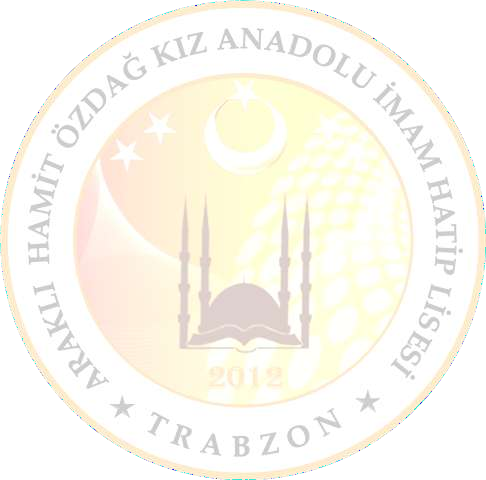 2 -YATILI OKUMASINA ENGEL OLACAK BİR HASTALIĞI BULUNMADIĞINA DAİR TEK HEKİM TARAFINDANDÜZENLENECEK SAĞLIK RAPORU,ÖĞRENCİ AİLESİNİN MADDİ DURUMUNU GÖSTEREN BEYANNAME (EK - 1),YETKİLİ KİŞİ, KURUM VEYA KURULUŞLARDAN ALINACAK ………… YILINA AİT GELİR DURUMUNUGÖSTEREN BELGE, (BABA VEYA ANNEYE AİT İŞ YERİ VARSA …………….. YILINA AİT GELİR VERGİSİ MATRAHINI GÖSTEREN VERGİ LEVHASININ ONAYLI SURETİ, BABA VEYA ANNE ÜCRETLİ VEYA MAAŞLI ÇALIŞIYORSA ……….. YILINA AİT 12 AYLIK TOPLAM GELİRİNİ GÖSTEREN ÇALIŞTIĞI KURUM AMİRİNCE ONAYLI MAAŞ BORDOSU)AİLE NÜFUS KAYIT ÖRNEĞİ. (VUKUATLI NÜFUS KAYIT ÖRNEĞİ VE YERLEŞİM YERİ DİĞER ADRES BELGESİ), (NÜFUS MÜDÜRLÜKLERİNDEN ALINACAK)18 YAŞINI GEÇMİŞ ÇOCUKLAR İÇİN VARSA ÖĞRENCİ OLDUKLARINI GÖSTERİR BELGE.VELİNİN VE ÇALIŞIYORSA EŞİNİN BAKMAKLA YÜKÜMLÜ OLDUĞU ANNE VE BABASI İLE İLGİLİ TEDAVİ YARDIM BEYANNAMESİ, VARSA DİĞER BAKMAKLA YÜKÜMLÜ OLDUĞU ŞAHISLARLA İLGİLİ MAHKEME KARAR ÖRNEĞİ,DİSİPLİN CEZASI OLMADIĞINA DAİR BELGE.SINAVA GİRDİĞİ DERS YILINDA VE DAHA ÖNCEKİ YILLARDA OKULDAN TASDİKNAME İLE UZAKLAŞTIRMA VE DAHA AĞIR BİR CEZA ALMAMIŞ OLMAK.BABA ÇALIŞMIYOR İSE SGK’LI OLMADIĞINA DAİR BELGE, (SGK BÖLGE MÜDÜRLÜKLERİ’NDEN ALINACAK.)ANNE ÇALIŞMIYOR İSE SGK’LI OLMADIĞINA DAİR BELGE, (SGK BÖLGE MÜDÜRLÜKLERİ’NDEN ALINACAK.)ÖĞRENCİNİN NÜFUS CÜZDAN FOTOKOPİSİ.DEVLET PARASIZ YATILILIK VE BURSLULUK BELGESİ, PARASIZ YATILILIK VE BURSLULUK SINAVINI KAZANDIĞINA DAİR SINAV SONUÇ BELGESİ. ÖĞRENCİNİN MEZUN OLDUĞU OKULDA PARASIZ YATILI VEYA BURSLU OKUYORSA BUNUN BELGESİ ALINACAK. (MEZUN OLDUĞU OKULDAN ALINACAK). ÖĞRENCİ ORTAOKULDA PARASIZ YATILI VEYA BURSLU OLSA BİLE GELİR DURUMUNU GÖSTERİR SORGULAMA TEKRAR YAPILACAK. ÖNEMLİ NOTLAR:YATILIĞA MÜRACAAT İÇİN GEREKLİ BÜTÜN BELGELER ………………………………….. MESAİ BİTİMİNE KADAR OKUL İDARESİNE ELDEN TESLİM EDİLECEK VEYA POSTA İLE GÖNDERİLECEKTİR. (POSTA İLE YAPILACAK OLAN MÜRACAATLARDAKİ GECİKME VE HER TÜRLÜ SORUNDAN ÖĞRENCİ VELİSİ SORUMLUDUR.)BELGELERİNDE EKSİKLİK OLAN VE BELİRTİLEN TARİHTEN SONRA YAPILACAK OLAN MÜRACAATLAR DİKKATE ALINMAYACAKTIR.USULÜNE UYGUN TANZİM EDİLMEMİŞ BELGELER KABUL EDİLMEYECEKTİR.